первый Международный 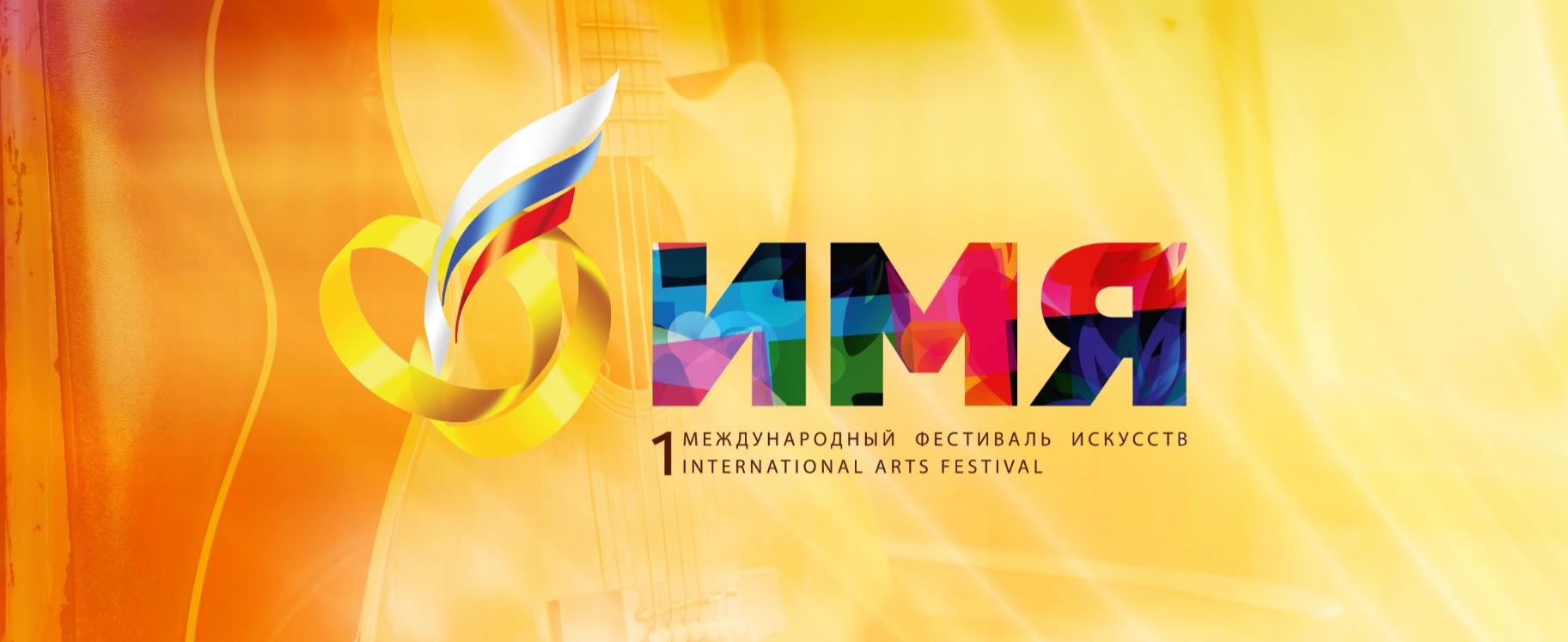 ЗАЯВКА НА АККРЕДИТАЦИЮГород: 
Название СМИ: 
Ф.И.О. журналистов*:
1.…………………………………………………………………………………………………………………………
2.………………………………………………………………………………………………………………………… 3.………………………………………………………………………………………………………………………… 
* Обращаем ваше внимание, для печатных и интернет СМИ допустима аккредитация не более 2-х человек – 1 фото/1 корреспондент. Возможное количество участников съемочной группы для ТВ-каналов рассматривается в индивидуальном порядке.

Контакты:
E-mail:…………………………………………………………………………………………………………………… Номер телефона: …………………………………………………………………………………………………………………..
Тираж (для интернет порталов среднее количество уникальных посетителей в сутки):…………………………………………………………………………………………………………………………
Правила аккредитации на фестиваль «Имя»:

1. Аккредитация на фестиваль осуществляется только на основании анонсирующего материала (за исключением ТВ-каналов). Вместе с заполненной заявкой на аккредитацию необходимо прислать скрин анонса/верстку/эфирную справку, как подтверждение наличия анонса фестиваля. Для интернет-изданий необходимо предоставить ссылку на вышедший материал: 
2. Аккредитация на фестиваль осуществляется только при наличии гарантии выхода пост-материала о фестивале. Вместе с заполненной заявкой на аккредитацию необходимо предоставить планируемую дату выхода пост-материала, а также необходимо указать форму материала: анонс/интервью с артистом в рамках фестиваля/интервью с организаторами фестиваля/ фото- отчет и пр.:
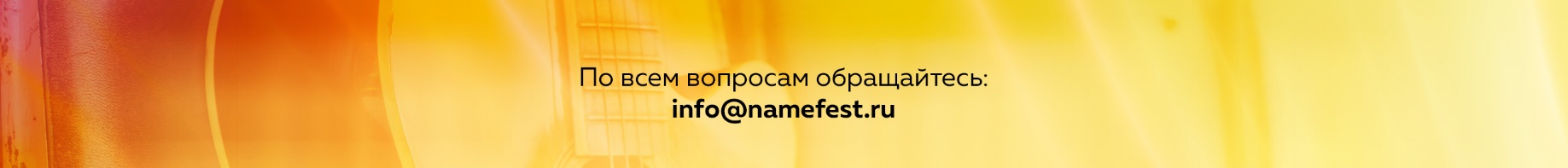 